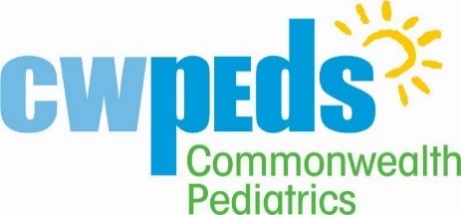 Parent Vaccine RegistrationLast Name: _________________________ First Name: _______________________ DOB: ____________________ Address: _______________________________ City: ________________ State: ______ Zip: __________________Home Phone: ___________________________	 Cell Phone: ________________________________________ Child’s Name: ______________________________________ 	 Child’s DOB: ____________________________Health Insurance Information:Insurance Company Name: ______________________________________________________________________Policy Holder Name: __________________________________ Policy Holder DOB: ______________________Relationship: ____________________Policy #: ____________________________ Group #____________________List of Vaccines:Flu						Egg Allergy? _______________		Taken Corticosteroids Within past 4 weeks? _____________________Tdap1) Have you ever had an allergic reaction to a prior dose of the DTAP Vaccine or Components? 	Y     N2) Have you ever had Encephalopathy (mental changes) within 7 days of receiving this vaccine?  Y     N3) Have you ever been diagnosed with Guillian-Barr Syndrome?	Y     N4) Do you have a progressive or unstable neurological disorder?	Y     N		5) Are you over the age of 65?	Y      N		Hep AI authorize payment of medical benefits be made directly to Commonwealth Pediatrics, PSC.  I authorize the release of medical information needed to process any medical claim.  I understand that I am financially responsible for all charges whether or not covered by my insurance.  I permit a copy of this authorization to be used in the place of the original.________________________________________________		_____________________Parent’s Signature						Date